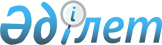 О внесении изменений в постановление акимата района от 20 августа 2012 года N 235 "Об утверждении регламентов государственных услуг"
					
			Утративший силу
			
			
		
					Постановление акимата района Шал акына Северо-Казахстанской области от 9 октября 2012 года N 277. Зарегистрировано Департаментом юстиции Северо-Казахстанской области 13 ноября 2012 года N 1949. Утратило силу постановлением акимата района Шал акын Северо-Казахстанской области от 24 мая 2013 года N 142

      Сноска. Утратило силу постановлением акимата района Шал акын Северо-Казахстанской области от 24 мая 2013 года N 142      В соответствии с пунктом 2 статьи 31 Закона Республики Казахстан от 23 января 2001 года «О местном государственном управлении и самоуправлении в Республике Казахстан», статьей 21 Закона Республики Казахстан «О нормативных правовых актах» акимат района Шал акына Северо-Казахстанской области ПОСТАНОВЛЯЕТ:



      1. Внести в постановление акимата района Шал акына Северо-Казахстанской области «Об утверждении регламентов государственных услуг» от 20 августа 2012 года № 235 (зарегистрировано в Государственном реестре нормативных правовых актов Республики Казахстан № 1873 от 18 сентября 2012 года, опубликовано 28 сентября 2012 года в газетах "Новатор" и "Парыз" № 40) следующие изменения:

      1) в регламенте государственной услуги «Назначение государственных пособий семьям, имеющим детей до 18 лет», утвержденном указанным постановлением:

      пункт 3 изложить в следующей редакции:

      «3. Форма оказываемой государственной услуги: не автоматизированная.»;

      2) в регламенте государственной услуги «Оформление документов на инвалидов для предоставления им услуг индивидуального помощника для инвалидов первой группы, имеющих затруднение в передвижении, и специалиста жестового языка для инвалидов по слуху», утвержденном указанным постановлением:

      пункт 3 изложить в следующей редакции:

      «3. Форма оказываемой государственной услуги: не автоматизированная.»;

      3) в регламенте государственной услуги «Оформление документов на инвалидов для предоставления им кресла-коляски», утвержденном указанным постановлением:

      пункт 3 изложить в следующей редакции:

      «3. Форма оказываемой государственной услуги: не автоматизированная.»;

      4) в регламенте государственной услуги «Оформление документов на инвалидов для обеспечения их санаторно-курортным лечением», утвержденном указанным постановлением:

      пункт 3 изложить в следующей редакции:

      «3. Форма оказываемой государственной услуги: не автоматизированная.»;

      5) в регламенте государственной услуги «Назначение и выплата социальной помощи отдельным категориям нуждающихся граждан по решениям местных представительных органов», утвержденном указанным постановлением:

      пункт 3 изложить в следующей редакции:

      «3. Форма оказываемой государственной услуги: не автоматизированная.».



      2. Настоящее постановление вводится в действие по истечении десяти календарных дней после дня его первого официального опубликования.      Аким района

      Шал акына Северо-Казахстанской

      области                                   К. Тнеев
					© 2012. РГП на ПХВ «Институт законодательства и правовой информации Республики Казахстан» Министерства юстиции Республики Казахстан
				